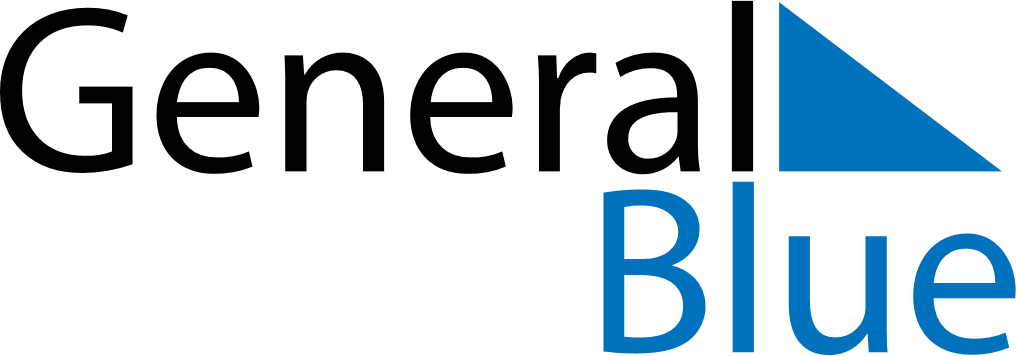 February 2024February 2024February 2024February 2024BrazilBrazilBrazilSundayMondayTuesdayWednesdayThursdayFridayFridaySaturday1223456789910Carnival111213141516161718192021222323242526272829